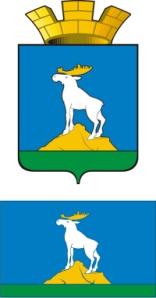 ГЛАВА НИЖНЕСЕРГИНСКОГО ГОРОДСКОГО ПОСЕЛЕНИЯПОСТАНОВЛЕНИЕ22.04.2022 г.               № 111г. Нижние Серги Об утверждении перечней видов обязательных работ, объектов для отбывания уголовного наказания в виде обязательных работ, мест отбывания наказания в виде исправительных работ на территории Нижнесергинского городского поселения  Руководствуясь статьями 49, 50 Уголовного кодекса Российской Федерации от 13.06.1996 № 63-ФЗ и статьями 25, 39 Уголовно-исполнительного кодекса Российской Федерации от 08.01.1997 № 1-ФЗ, Федеральным законом от 06.10.2003 №131-ФЗ «Об общих принципах организации местного самоуправления в Российской Федерации», Уставом Нижнесергинского городского поселенияПОСТАНОВЛЯЮ:1. Утвердить:1) Перечень видов обязательных работ, определенных для отбывания уголовного наказания в виде обязательных работ на территории Нижнесергинского городского поселения (Приложение № 1);2) Перечень объектов, определенных для отбывания уголовного наказания осужденными к обязательным работам на территории Нижнесергинского городского поселения (Приложение № 2);3) Перечень мест, определенных для отбывания уголовного наказания осужденными к исправительным работам на территории Нижнесергинского городского поселения (Приложение № 3).2. Рекомендовать:1) руководителям организаций и предприятий, включенных в «Перечень объектов, определенных для отбывания уголовного наказания осужденными к обязательным работам на территории Нижнесергинского городского поселения», предусмотреть возможность отбывания осужденными наказания в выходные дни, вечернее время и дни, когда осужденные не заняты на основной работе, службе или учебе;2) руководителям предприятий и организаций, индивидуальным предпринимателям, включенных в Перечни, указанные в подпунктах 2 и 3 пункта 1:- осуществлять взаимодействие с Нижнесергинским филиалом ФКУ УИИ ГУФСИН России по Свердловской области;- принимать меры по организации исполнения уголовного наказания в виде исправительных работ для осужденных с соблюдением требований действующего законодательства и приговоров суда.   3. Постановление главы Нижнесергинского городского поселения от 02.10.2018 № 455 «Об утверждении перечней видов обязательных работ, объектов для отбывания уголовного наказания в виде обязательных работ, мест отбывания наказания в виде исправительных работ на территории Нижнесергинского городского поселения» считать утратившим силу.4. Опубликовать настоящее постановление путем размещения полного текста на официальном сайте Нижнесергинского городского поселения в сети «Интернет».5. Контроль исполнения настоящего постановления оставляю за собой.И.о. главы Нижнесергинского городского поселения                                                                               Е.Б. Нечаеваприложение № 1 к постановлению главы Нижнесергинского городского поселения от 22.04.2022 № 111Перечень видов обязательных работ, определенных для отбывания уголовного наказания в виде обязательных работ на территории Нижнесергинского городского поселения 1. Благоустройство, озеленение территорий города Нижние Серги, населенных пунктов, входящих в состав Нижнесергинского городского поселения.2. Санитарная очистка территорий, контейнерных площадок Нижнесергинского городского поселения, от мусора и твердых бытовых отходов.3. Уборка производственных и служебных помещений.4. Уборка придомовых территорий, чердачных и подвальных помещений.5. Земляные работы.6. Участие в строительстве дорог, прокладке водопроводных, газовых, канализационных и других коммуникаций.7. Благоустройство и санитарная очистка кладбищ.8. Благоустройство спортивных и детских площадок.9. Очистка дорожных покрытий в местах, недоступных для дорожной техники.10. Окраска элементов благоустройства дорог.11. Благоустройство и очистка территорий автобусных остановок.12. Косметический ремонт зданий и помещений.13. Общестроительные работы.14. Работы по очистке канализационных сетей и ливневой канализации.15. Сборка мебели.16. Подсобные, погрузочно-разгрузочные работы.17. Сезонная помощь при проведении сельскохозяйственных работ и заготовок сельхозпродукции.18. Другие виды работ, не требующих предварительной профессиональной подготовки и имеющих социально полезную направленность.Приложение № 2 к постановлению главы Нижнесергинского городского поселения от 22.04.2022 № 111Перечень объектов, определенных для отбывания уголовного наказания осужденными к обязательным работам на территории Нижнесергинского городского поселения	1. Администрация Нижнесергинского городского поселения, адрес: 623090, г. Нижние Серги, ул. Ленина, д. 37, тел.: 8(34398) 2-11-03, 2-13-83, глава Нижнесергинского городского поселения Чекасин Андрей Михайлович. 2. Муниципальное бюджетное учреждение «Служба содержания городского хозяйства и благоустройства», адрес: 623090, г. Нижние Серги, ул. Ленина, д. 37, тел.: 8(34398) 2-82-82, директор – Григорьев Дмитрий Игоревич.3. Муниципальное унитарное предприятие «Энергоресурс», адрес: 623090, г. Нижние Серги, ул. Розы Люксембург, д. 84, тел.: 8(34398) 2-19-97, директор Косолапов Сергей Валентинович.4. Общество с ограниченной ответственностью «Нижнесергинский ЖилСервис», адрес: 623090, город Нижние Серги, гор. Солнечный, д. 1, тел.: 8(34398) 2-15-44, директор – Никишин Юрий Викторович.Приложение № 3 к постановлению главы Нижнесергинского городского поселения от 22.04.2022 № 111Перечень мест, определенных для отбывания уголовного наказания осужденными к исправительным работам на территории Нижнесергинского городского поселения1. Муниципальное бюджетное учреждение «Служба содержания городского хозяйства и благоустройства», адрес: 623090, г. Нижние Серги, ул. Ленина, д. ,37, тел.: 8(34398) 2-82-82, директор – Григорьев Дмитрий Игоревич.2. Муниципальное унитарное предприятие «Энергоресурс», адрес: 623090, г. Нижние Серги, ул. Розы Люксембург, д. 84, тел.: 8(34398) 2-19-97, директор Косолапов Сергей Валентинович.3. Общество с ограниченной ответственностью ООО «Нижнесергинский ЖилСервис», адрес: 623090, город Нижние Серги, гор. Солнечный, д. 1, тел.: 8(34398) 2-15-44, директор – Никишин Юрий Викторович.4. Индивидуальный предприниматель Постика Степан Матвеевич, адрес: 623090, город Нижние Серги, ул. Титова 82, тел.: 8(34398) 2-19-16.5. Индивидуальный предприниматель Уляшев Василий Ливерьевич, адрес: 623090, г. Нижние Серги, ул. Победы, тел.: 89826999960.6. Индивидуальный предприниматель Горнов Константин Сергеевич, адрес: г. Нижние Серги, ул. Титова, 66-3, тел.: 89536097187,